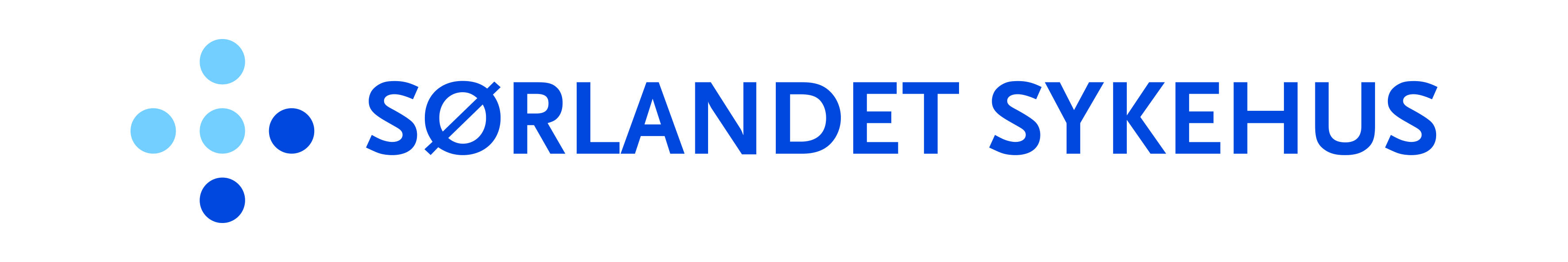 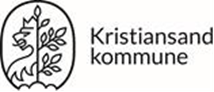 Hospiteringsprogram Helse og mestringKristiansand kommune vår 2023Alternativ 1: Helsesenter, hjemmetjenester og forvaltningUke 11Hensikten med hospiteringen er å:Øke kunnskap innen ett eller flere relevante fagområder/arbeidsfelt.Øke forståelse om det motsatte forvaltningsnivå.Bli kjent med personer det er naturlig å samarbeide med.Øke kunnskap om hvordan samhandling kan forbedres.Øke kunnskap om det helhetlige pasientforløpDAG 1: Tirsdag 14.03.23: Forvaltning og koordineringFelles informasjonsdag for alle hospitanteneDAG 2: Onsdag 15.03.23 Valhalla helsesenterDAG 3: Torsdag 16.03.23 HjemmetjenestenOppdatert 20.02.23TidspunktAktivitet i hospiteringsprogrammetAnsvarOppmøte08.25Fremmøte v/heisen i 2 etg.  Silje B. Gitlestad(mob: 91 31 56 04)Gyldengården, Gyldenløves gate 23.Kontaktperson: Tonje NygårdMob: 90 75 51 83Tonje.Nygard@kristiansand.kommune.no 08.30 - 09.00Forvaltning og koordineringInformasjon/organisering av kontoret, forvaltningsmodellen og lovverkAnne Cecilie EivindsonGyldengården, Gyldenløves gate 23.Kontaktperson: Tonje NygårdMob: 90 75 51 83Tonje.Nygard@kristiansand.kommune.no 09.00 – 09.30Forvaltning og koordineringInformasjon om avd. 1/ mottak, med fokus på tjenester; Institusjonstjenester, hjemmetjenester og rehab. Samhandling med sykehuset, PLO og første dialog.Anne Cecilie EivindsonGyldengården, Gyldenløves gate 23.Kontaktperson: Tonje NygårdMob: 90 75 51 83Tonje.Nygard@kristiansand.kommune.no 09.30 – 09.45PauseGyldengården, Gyldenløves gate 23.Kontaktperson: Tonje NygårdMob: 90 75 51 83Tonje.Nygard@kristiansand.kommune.no 09.45-10.15Forvaltning og koordinering
Oppfølgingstjenesten inkl. bofellesskap, habilitering inkl. bofellesskap, SO.Ida Hodnemyr Gyldengården, Gyldenløves gate 23.Kontaktperson: Tonje NygårdMob: 90 75 51 83Tonje.Nygard@kristiansand.kommune.no 10.15-10.45Forvaltning og koordinering
Kommunal bolig, lån/tilskudd, BPA og Aktiv fritidHans-Petter Breistein Gyldengården, Gyldenløves gate 23.Kontaktperson: Tonje NygårdMob: 90 75 51 83Tonje.Nygard@kristiansand.kommune.no 10.45-11.30Lunsj (blir servert)Gyldengården, Gyldenløves gate 23.Kontaktperson: Tonje NygårdMob: 90 75 51 83Tonje.Nygard@kristiansand.kommune.no 11.30-12.15Koordinerende enhet og barnekoordinatorTone Ness, Hildegunn Haugum og Sonja AsklandGyldengården, Gyldenløves gate 23.Kontaktperson: Tonje NygårdMob: 90 75 51 83Tonje.Nygard@kristiansand.kommune.no 12.15-12.30PauseGyldengården, Gyldenløves gate 23.Kontaktperson: Tonje NygårdMob: 90 75 51 83Tonje.Nygard@kristiansand.kommune.no 12.30 - 12.50HukommelsesteamKathrine Færestrand og Julie P. ThomassenGyldengården, Gyldenløves gate 23.Kontaktperson: Tonje NygårdMob: 90 75 51 83Tonje.Nygard@kristiansand.kommune.no 12.50 - 13.10Plasskoordinatorer  Karen Straumann eller Grete SædbergGyldengården, Gyldenløves gate 23.Kontaktperson: Tonje NygårdMob: 90 75 51 83Tonje.Nygard@kristiansand.kommune.no 13.10 - 13.20PauseGyldengården, Gyldenløves gate 23.Kontaktperson: Tonje NygårdMob: 90 75 51 83Tonje.Nygard@kristiansand.kommune.no 13.20 - 13.40PLO Mari Line EikenGyldengården, Gyldenløves gate 23.Kontaktperson: Tonje NygårdMob: 90 75 51 83Tonje.Nygard@kristiansand.kommune.no 13.40 - 14.00Kreftkoordinator Reidun Berge Abelsæth og Elizabeth Hermansen Fiskaa Gyldengården, Gyldenløves gate 23.Kontaktperson: Tonje NygårdMob: 90 75 51 83Tonje.Nygard@kristiansand.kommune.no 14.00 Takk for i dagIda HodnemyrTidspunktAktivitet i hospiteringsprogrammetAnsvarOppmøte08.00–09.00Valhalla helsesenter. Oppmøte møterom 1 etg.  Velkommen.Program for dagenPresentasjon av Lokalmedisinske tjenester.Kort info om hospiteringsopplegget i hjemmetjenesten dagen etter. Presentasjon - Drift av korttidsavdelingerSamarbeidsrutiner og samhandling mellom hjemmetjenesten, forvaltning og sykehus. Faglig tilbud og innholdSykepleietjenesterFaglige utfordringerKompetanseAvdelingsledere:Gunbjørg Rike NahiryKristin Myrvold GunstveitMarith SortheFagutvikler Marit KolltveitMarviksveien 204631 KristiansandKontaktperson: Kristin M. Gunstveit, mob: 95 21 79 2209.00-10.30Tverrfaglig møte 3.etgBeate T. BjørnevikMarviksveien 204631 KristiansandKontaktperson: Kristin M. Gunstveit, mob: 95 21 79 22Fysio- og ergoterapitjenestenIngrid E Lystad fysioMarie Sorthe ergoMarviksveien 204631 KristiansandKontaktperson: Kristin M. Gunstveit, mob: 95 21 79 2211.00-11.30LegetjenestenNils R RisvandMarviksveien 204631 KristiansandKontaktperson: Kristin M. Gunstveit, mob: 95 21 79 2211.30-12.30Lunsj blir servert i kafé i 1 etasjeForflytning til FrisklivsentralenMarviksveien 204631 KristiansandKontaktperson: Kristin M. Gunstveit, mob: 95 21 79 2212.30-13.00ØHD/Responssenter og legevaktsentralAvdelingslederRenate N. Olstad og Ingeborg H HansenMarviksveien 204631 KristiansandKontaktperson: Kristin M. Gunstveit, mob: 95 21 79 2213.00-14.00Felles evalueringAvd.ledere,Fagkoordinator  Marit KolltveitMarviksveien 204631 KristiansandKontaktperson: Kristin M. Gunstveit, mob: 95 21 79 22TidspunktAktivitet i hospiteringsprogrammetAnsvarOppmøte07.30-12.00Rapport.Gå sammen med en sykepleier på oppdrag og hjelp i hjemmetAvdelingsledere:Linn OpsethHilde FuruborgHjemmetjeneste avd. KuholmenStadionveien 21Kontaktperson:Linn OpsethMob: 46 43 24 79Hospitant:Vibeke Årnes Hjemmetjeneste avd. Grim/StraiJegergata 12Kontaktperson:Hilde FuruborgMob: 92 26 43 53Hospitant:Cathrine Skarpeid12.00-12.30Pause/LunsjHjemmetjeneste avd. KuholmenStadionveien 21Kontaktperson:Linn OpsethMob: 46 43 24 79Hospitant:Vibeke Årnes Hjemmetjeneste avd. Grim/StraiJegergata 12Kontaktperson:Hilde FuruborgMob: 92 26 43 53Hospitant:Cathrine Skarpeid13.30-14.30Fokus på felles utfordringer:Nye brukere fra SSHFMedisiner/resepterInfo om hjelpebehovHjelpemidlerSamhandlingsreformen mht praktisk kommunikasjon/samhandlingISF i praktiske trekkInnleggelse SSHFAvviksmeldinger mellom kommune og sykehusElektronisk meldingSamhandlingsreformen mht praktisk gjennomføring.Akutt innleggelse/planlagt innleggelseAvdelingsledere:Linn OpsethHilde FuruborgHjemmetjeneste avd. KuholmenStadionveien 21Kontaktperson:Linn OpsethMob: 46 43 24 79Hospitant:Vibeke Årnes Hjemmetjeneste avd. Grim/StraiJegergata 12Kontaktperson:Hilde FuruborgMob: 92 26 43 53Hospitant:Cathrine Skarpeid14.30-15.00Oppsummering/evalueringAvdelingsledere:Linn OpsethHilde FuruborgHjemmetjeneste avd. KuholmenStadionveien 21Kontaktperson:Linn OpsethMob: 46 43 24 79Hospitant:Vibeke Årnes Hjemmetjeneste avd. Grim/StraiJegergata 12Kontaktperson:Hilde FuruborgMob: 92 26 43 53Hospitant:Cathrine Skarpeid